14. MEĐUNARODNI MEMORIJAL JOSIPA POTNEKA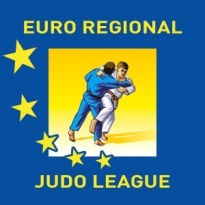 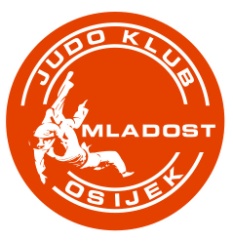 	                        Hrvatski super kup	                OTVORENO ekipno natjecanje                  Euro regionalne judo lige                           	               Osijek, 26. listopada 2019. godineOBRAZAC ZA POJAČANJA NA OTVORENOM EKIPNOM NATJECANJU MLAĐIH KADETA/KINJA (U16)Matični klub: ____________________________________________Natjecatelj: _______________________________________________Klub za koji nastupa: ______________________________________Matični klub zastupan po:				                 Klub u ligi zastupan po:Ime i prezime _________________	Ime i prezime _________________Potpis________________________		                        Potpis________________________Potpis natjecatelja:____________________________